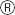 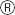 2904607RU 2910907 /G40C40В ЗАРЯДНОЕ УСТРОЙСТВО	РУКОВОДСТВО ПОЛЬЗОВАТЕЛЯ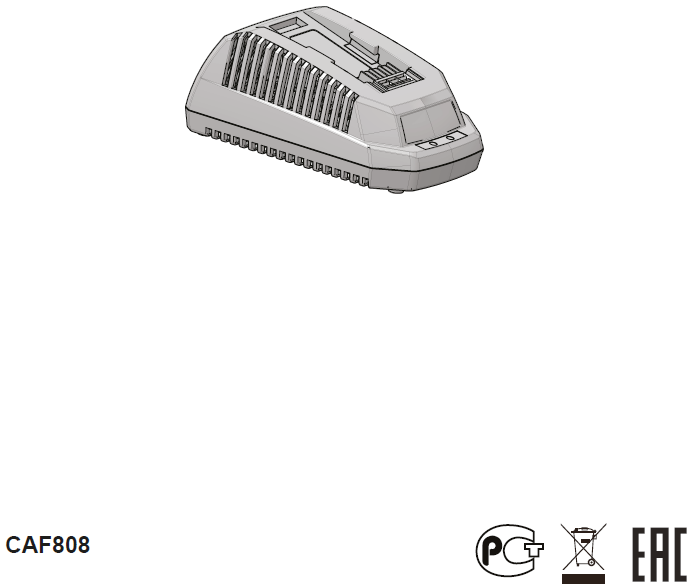  ВАЖНЫЕ ПРАВИЛА ТЕХНИКИ БЕЗОПАСНОСТИСОХРАНИТЕ ДАННУЮ ИНСТРУКЦИЮ  ЧТОБЫ СНИЗИТЬ РИСК ВОЗНИКНОВЕНИЯ  ПОЖАРА ИЛИ  ПОРАЖЕНИЯ  ЭЛЕКТРИЧЕСКИМ ТОКОМ ТЩАТЕЛЬНО ВЫПОЛНЯЙТЕ ДАННЫЕ ИНСТРУКЦИИ.Перед использованием устройства убедитесь в том, что коммерческое напряжение питания в стране использования устройства соответствует номинальному напряжению, указанному на табличке заводских характеристик устройства.Если форма вилки не подходит к розетке питания, необходимо использовать прилагаемый переходник вилки правильной конфигурации для розетки питания.ЗАПРЕЩАЕТСЯ тестировать зарядное устройство токопроводящими материалами.Не допускается проникновение каких -либо жидкостей  внутрь зарядного устройства.ЗАПРЕЩАЕТСЯ  использование зарядного устройства для любых других целей, кроме указанных в этом руководстве.Отключайте  зарядное устройство от сети питания во время процедуры  очистки, а также в тех случаях, когда в зарядном устройстве нет аккумуляторной батареи.Запрещается соединять  вместе два зарядных устройства.Запрещается использовать зарядное устройство с не штатной батареей ( выходная полярность не совпадает с полярностью нагрузки).Устройство предназначено  для использования только внутри помещений.Корпус устройства  ни при каких обстоятельствах не должен вскрываться . Если корпус поврежден, зарядное устройство больше не должно  использоваться..Запрещается перезаряжать не перезаряжаемые и неисправные  батареи.СИМВОЛЫНа данном устройстве могут быть размещены некоторые из следующих символов. Необходимо ознакомиться с ними и понять их значение. Эта информация повысит качество вашей работы с устройством и сделает ее более безопасной.УТИЛИЗАЦИЯЭКСПЛУАТАЦИЯ	ПРОЦЕДУРА ЗАРЯДКИВставьте вилку зарядного устройства (2) в розетку питания переменного тока.Поместите аккумуляторную батарею (1) в зарядное устройство (2).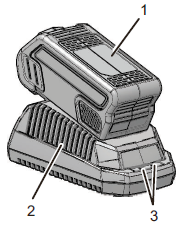 Это диагностическое зарядное устройство. Светодиодные индикаторы зарядного устройства (3) будут гореть в определенном порядке, чтобы показать текущее состояние аккумулятора. Индикаторы имеют следующие состояния:Проверка работоспособности аккумуляторной батареи:Поместите аккумуляторную батарею в зарядное устройство.Если световой индикатор  мигает красным цветом , извлеките батарею из зарядного устройства на 1 минуту.Поместите батарею назад в зарядное устройство.Если световой индикатор горит непрерывно , батарея исправна.Если световой индикатор  мигает красным цветом, извлеките аккумуляторную батарею и отключите зарядное устройство.Подождите 1 минуту и повторно поместите батарею в зарядное устройство.Если световой индикатор  горит непрерывно , батарея исправна.Если индикатор  продолжает мигать, красным цветом аккумуляторная батарея неисправна и ее необходимо заменить.ПРОВЕРКА ЗАРЯДНОГО УСТРОЙСТВАЕсли аккумуляторная батарея не заряжается должным образом:Проверьте ток розетки питания с помощью другого устройства. Убедитесь, что розетка рабочая.Проверьте, что контакты зарядного устройства не закорочены.Если температура окружающего воздуха не соответствует обычной комнатной температуре, перенесите зарядное устройство и аккумуляторную батарею в такое место, где диапазон температур находится в пределах между 6 ˚C и 40˚C.УСТАНОВКА ЗАРЯДНОГО УСТРОЙСТВАНайдите подходящее место на стене для установки зарядного устройства.Используйте 2 винта по дереву, чтобы прикрепить зарядное устройство на деревянные штифты.Просверлите  два параллельных отверстия .Используйте стеновые анкеры и винты, чтобы прикрепить зарядное устройство к стене.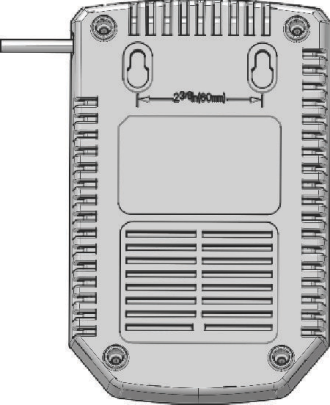 ТЕХНИЧЕСКОЕ ОБСЛУЖИВАНИЕЧИСТКА УСТРОЙСТВАОчистите вентиляционные отверстия от инородных материалов с помощью пылесоса.Очистите кожух и пластмассовые детали с помощью  мягкой ткани.ХРАНЕНИЕ УСТРОЙСТВАИзвлеките аккумуляторную батарею перед хранением зарядного устройства или отключением зарядного устройства.ПОИСК И УСТРАНЕНИЕ НЕИСПРАВНОСТЕЙТЕХНИЧЕСКИЕ ХАРАКТЕРИСТИКИГАРАНТИЙНЫЕ ОБЯЗАТЕЛЬСТВАСрок гарантийного обслуживания на инструменты ТМ GREENWORKS TOOLS составляет: - 2 года (24 месяца) для изделий, используемых владельцами для личных (некоммерческих) нужд; - 1 год (12 месяцев) для всей профессиональной техники серии 82В, а также всех аккумуляторных ручных инструментов серии 24В (шуруповёртов, дрелей, лобзиков, циркулярных пил, гайковертов, фонарей, многофункциональных инструментов, ручных пылесосов, шлифовальных машин и др.), используемых в коммерческих целях и объемах; - 1 год (12 месяцев) для всех аккумуляторных батарей (АКБ), используемых с профессиональными инструментами серии 82В и всеми иными аккумуляторными инструментами, используемыми в коммерческих целях и объемах (если иное не указано в специальном контракте между ООО «ГРИНВОРКСТУЛС» и Покупателем). - 2 года (24 месяца) для аккумуляторных батарей (АКБ), используемых для личных (некоммерческих) нужд.  Гарантийный срок исчисляется с даты продажи товара через розничную торговую сеть. Эта дата указана в кассовом чеке или ином документе, подтверждающем факт приобретения инструмента или АКБ. В случае устранения недостатков в течение гарантийного срока, гарантийный срок продлевается на период, в течение которого он не использовался потребителем. Гарантийные обязательства не подлежат передаче третьим лицам.  ОГРАНИЧЕНИЯ.  Гарантийное обслуживание покрывает дефекты, связанные с качеством материалов и заводской сборки инструментов TM GREENWORKS TOOLS. Гарантийное обслуживание распространяется на   инструменты, проданные на территории РФ начиная с 2015 года, имеющие Гарантийный Талон или товарный чек, позволяющий произвести идентификацию изделия по модели, серийному номеру, коду или дате производства и дате продажи. Гарантия Производителя не распространяется на следующие случаи: 1. Неисправности инструмента, возникшие в результате естественного износа изделия, его узлов, механизмов, а так же принадлежностей, таких как: электрические кабели, ножи и режущие полотна, приводные ремни, фильтры, угольные щетки, зажимные устройства и держатели; 2. Механические повреждения, вызванные нарушением правил эксплуатации или хранения, оговорённых в Инструкции по эксплуатации; 3. Повреждения, возникшие вследствие ненадлежащего использования инструмента (использование не по назначению); 4. Повреждения, появившиеся в результате перегрева, перегрузки, механических воздействий, проникновения в корпус инструмента атмосферных осадков, жидкостей, насекомых или веществ, не являющихся отходами, сопровождающими его применение по назначению (стружка, опилки); 5. Повреждения, возникшие в результате перегрузки инструмента, повлекшей одновременный выход из строя 2-х и более компонентов (ротор и статор, электродвигатель и другие узлы или детали). К безусловным признакам перегрузки изделия относятся, помимо прочих, появление: цветов побежалости, деформации или оплавления деталей и узлов изделия, потемнения или обугливания изоляции, повреждения проводов электродвигателя под воздействием высокой температуры; 6. Повреждения, возникшие из-за несоблюдения сроков технического обслуживания, указанных в Инструкции по эксплуатации; 7. Повреждения, возникшие из-за несоответствия параметров питающей электросети требованиям к электросети, указанным на инструменте; 8. Повреждения, вызванные очисткой инструментов с использованием химически агрессивных жидкостей; 9. Инструменты, прошедшие обслуживание или ремонт вне авторизованного сервисного центра (АСЦ) GREENWORKS TOOLS; 10. Повреждения, появившиеся в результате самостоятельной модификации или вскрытия инструмента вне АСЦ; 11. Ремонт, произведенный с использованием запчастей, сменных деталей или дополнительных компонентов, которые не поставляются ООО «ГРИНВОРКСТУЛС» или не одобрены к использованию этой компанией, а также на повреждения, появившиеся в результате использования неоригинальных запчастей; ГАРАНТИЙНОЕ ОБСЛУЖИВАНИЕ. Для устранения неисправности, возникшей в течение гарантийного срока, Вы можете обратиться в авторизованный сервисный центр (АСЦ) GREENWORKS TOOLS или к официальному дистрибьютору компании, указанному в Инструкции, а также на сайте www.Greenworkstools.ru., Основанием для предоставления услуги по гарантийному обслуживанию в рамках данных гарантийных обязательств является правильно оформленный гарантийный талон, содержащий информацию об артикуле, серийном номере, дате продажи инструмента, заверенный подписью и печатью  Продавца.  Если будет установлено, что поломка инструмента связана с нарушением гарантийных условий производителя, то Вам будет предложено произвести платное обслуживание в одном из АСЦ GREENWORKS TOOLS. Настоящие гарантийные обязательства подлежат периодическим обновлениям, чтобы соответствовать новой продукции компании. Копия последней редакции гарантийных обязательств будет доступна на сайте www.greenworkstools.eu и на русскоязычной версии сайта www.greenworkstools.ru.Официальный Сервисный Партнер TM GREENWORKS TOOLS в России – ООО «Фирма Технопарк»: Адрес:  Российская Федерация, г. Москва, улица Гвардейская, дом 3, корпус 1. Горячая линия: 8-800-700-65-25.Зарядные устройства, торговых марок «Greenworks Tools», «Greenworks» соответствуют требованиям технических регламентов:- № ТР ТС 010/2011 «О безопасности машин и оборудования»,- № TP ТС 004/2011 «О безопасности низковольтного оборудования»,- № ТР 020/2011 «Электромагнитная совместимость технических средств».Изготовитель: «Чанчжоу Глоуб Ко., Лтд.»Адрес: 213000, Китайская Народная Республика, провинция Цзянсу, округ Чанчжоу, район Чжунлоу, шоссе Тсинганг, 65.Страна производства: Китай.Официальное представительство и импортер в Российской Федерации и странах СНГ: Общество с ограниченной ответственностью «ГРИНВОРКСТУЛС ЕВРАЗИЯ» (краткое название ООО «ГРИНВОРКСТУЛС»Адрес: 119049, Российская Федерация, город Москва, Якиманский переулок, д.6. Телефон: +7-495- 221-8903ДАННЫЕ О СЕТИ АСЦ ГРИНВОРКСИмпортер в РБ: Совместное предприятие СКАНЛИНК-ООО г. Минск, 4-ый пер. Монтажников д. 5-16    т. 234-99-99 факс 238-04-04 opt@scanlink.byЗапрещается выбрасывать электроинструмент вместе с бытовыми отходами!Электроинструмент, отслуживший свой срок и не подлежащий восстановлению, должен утилизироваться согласно нормам, действующим в стране эксплуатации.В других обстоятельствах:не выбрасывайте электроинструмент вместе с бытовым мусором;рекомендуется обращаться в специализированные пункты вторичной переработки сырья.Дата производства указана на этикетке устройства в формате: Месяц / Число / Год.ВНИМАНИЕ!!!В случае прекращения электроснабжения либо при отключении инструмента от электросети снимите фиксацию (блокировку) выключателя и переведите его в положение «Выключено» для исключения дальнейшего самопроизвольного включения инструмента. ПРЕДУПРЕЖДЕНИЕ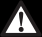 Чтобы избежать опасности пожара, удара электрическим током или смертельного поражения электротоком:Запрещается пользоваться влажной тканью и использовать любые  растворители для очистки  аккумулятора или зарядного устройства .Всегда извлекайте аккумуляторную батарею из зарядного устройства перед проведением очистки,,  тестирования  или выполнением любого  иного обслуживания устройства.СимволОбъяснениеКласс IIТолько для использования внутри помещений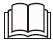 Перед зарядкой, прочтите инструкцииПредохранительСимволОбъяснение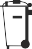 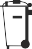 Отдельный сбор отходов. Данное устройство не предназначено для утилизации в числе обычных бытовых отходов. Поэтому, если возникает необходимость в замене устройства или утилизации (когда в его использовании больше нет необходимости), не следует размещать его среди обычных бытовых отходов. Данное устройство должно утилизироваться отдельно.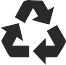 Отдельный сбор использованных устройств и упаковки позволит отправить материалы на переработку для повторного применения. Использование переработанных материалов помогает предотвратить загрязнение окружающей среды и снижает требования к исходным материалам.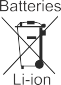 По истечении срока годности аккумуляторы необходимо утилизировать с соблюдением определенных мер предосторожности для окружающей среды. Аккумулятор содержит материалы, представляющие опасность как для людей, так и для окружающей среды. В связи с этим необходимо обеспечить удаление и утилизацию данных материалов на специальном оборудовании, предназначенном для переработки литий-ионных аккумуляторов. ПРИМЕЧАНИЕ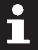 Перед использованием полностью зарядите аккумуляторную батарею, чтобы она обеспечивала максимальную длительность работы устройства. Данная аккумуляторная батарея не имеет эффекта памяти. Аккумуляторную батарею можно заряжать в любое время.ПРОЦЕДУРА ЗАРЯДКИ (СВЕТОДИОДНЫЙ ИНДИКАТОР)ПРОЦЕДУРА ЗАРЯДКИ (СВЕТОДИОДНЫЙ ИНДИКАТОР)ПРОЦЕДУРА ЗАРЯДКИ (СВЕТОДИОДНЫЙ ИНДИКАТОР)БАТАРЕЯ ЗАРЯЖАЕТСЯКРАСНЫЙ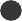 КРАСНЫЙ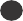 БАТАРЕЯ ПОЛНОСТЬЮ ЗАРЯЖЕНАКРАСНЫЙЗЕЛЕНЫЙБАТАРЕЯ СЛИШКОМГОРЯЧАЯ (ИЗВЛЕКИТЕ ПРИМЕРНО НА 30 МИНУТ, ЧТОБЫ ДАТЬ ЕЙ ОСТЫТЬ)КРАСНЫЙОРАНЖЕВЫЙБАТАРЕЯ ОТСУТСТВУЕТКРАСНЫЙНЕ ГОРИТ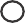 БАТАРЕЯ НЕИСПРАВНА(ИЗВЛЕКИТЕ БАТАРЕЮ И ЗАМЕНИТЕ НОВОЙ БАТАРЕЕЙ)КРАСНЫЙКРАСНЫЙ МИГАЕТ ПРЕДУПРЕЖДЕНИЕЕсли температура корпуса батареи при постановке в  зарядное устройство  превышает комнатную температуру  , то индикатор зарядного устройства загорится красным цветом. Вытяните аккумуляторную батарею и дайте батарее остыть в течение примерно 30 минут. ПРИМЕЧАНИЕЕсли аккумуляторная батарея и зарядное устройство не используются в течение длительного периода времени, извлеките батарею из зарядного устройства и извлеките вилку из розетки питания переменного тока. ПРИМЕЧАНИЕРегулярно очищайте вентиляционные отверстия от посторонних предметов, опилок и древесной пыли. Не мойте вентиляционные отверстия или не допускайте попадания в них воды. ВАЖНОНе используйте сильные растворители или моющие средства для очистки пластмассового корпуса или компонентов.ВОЗМОЖНАЯ НЕИСПРАВ-НОСТЬПРИЧИНАМЕТОД УСТРАНЕНИЯЗарядное устройство не работает. Зарядное устройство отображаетрежим неисправности. (Индикатор мигает красным)Аккумулятор-ная батарея или зарядное устройство неисправны или неправильно выполнено соединениемежду аккумулятор-ной батареейи зарядным устройством.Попытайтесь извлечьи повторно вставитьаккумуляторную батарею взарядное устройство.Зарядное устройство не работает. Зарядное устройство отображаетрежим неисправности. (Индикатор мигает красным)Аккумулятор-ная батарея или зарядное устройство неисправны или неправильно выполнено соединениемежду аккумулятор-ной батареейи зарядным устройством.Попытайтесь зарядить другую аккумуляторную батарею.Зарядное устройство не работает. Зарядное устройство отображаетрежим неисправности. (Индикатор мигает красным)Аккумулятор-ная батарея или зарядное устройство неисправны или неправильно выполнено соединениемежду аккумулятор-ной батареейи зарядным устройством.Отключите зарядное устройство и подождите, пока красный индикаторне погаснет, затемповторновключите источникпитания.Зарядное устройство неработает. Зарядное устройствоотображаетрежим оценки (индикаторпостоянно горит краснымцветом).Аккумулятор-ная батарея слушком горячая или слишком холодная.Дайте аккумуляторной батарее достичь нормальной температуры. Заряд батареи начнется, когда она вернется к температуре3°C-47°C (37°F-117°F).Напряжение40 ВВходное питание100-240 В переменного тока 50-60 Гц, 1.9 A МаксВыходное напряжение40 В постоянного тока 2.2 ANп№Организация Город и Адрес Телефон 1ООО "Мастер-Класс"г. Астрахань414014, Астраханская обл, Астрахань г, Ярославская ул, дом № 348(8512)7591112ООО "Айсберг-Сервис"г. Барнаул656037, г. Барнаул, ул. Северо-Западная д. 548(385)23620023ИП Гринев А.А.г. Брянск241019, Брянская обл, Брянск г, Красноармейская ул, дом № 93А8(953)28158294ООО Интертулс -ДВ-  СЦ Молоток г. Владивосток 690016, Приморский край, г. Владивосток, ул. Борисенко, дом № 34.8 (423) 26375025ООО «СК Славяне»г. Волгоград400107, г.Волгоград, ул.Рионская, д.8А8(8442) 3640506ООО «СК Славяне»г. Волжский404130, Волгоградская обл. г. Волжский, пр. им. Ленина 308М оф. 18(909) 39102517ИП Семенов А.Ю.г.Воронеж394026, Воронежская обл, Воронеж г, Текстильщиков ул, дом № 2, корпус "з"8 (473)26196358ИП Салахов г.Екатеринбург 620026, г.Екатеринбург, ул. Р.Люксембург, 67А8(343)2519494   9ООО "Арсенал" г. ЖелезногорскКурская область г. Железногорск, ул. Дмитрова 268(960)684100110ИП Васильев А.С.г. Иркутск664003, Иркутская обл, Иркутск г, Киевская ул, дом № 34А8(908)661053811ООО «Сервис Тех Центр» г. Казань 420136, ул.Маршала Чуйкова, д.25, пом.1002(843)5254415, моб. 8917913357012ООО "Кпасное Колесо" г. Калининград 236008,г.Калининград,ул.Достоевского,д 218(929)166110713ИП Обухова Марина Сергеевнаг. Краснодар353217 Краснодарский край, Динской район пос. Южный ул. Северная д. 8А8 (861) 272888814ИП Конарев В.А.г.Краснодар350910, Краснодарский край, Краснодар г, Новый пер, дом № 23 8(918) 193 84 48 15ООО СЦ "База"г.Красноярск660056, г.Красноярск, ул. Березина, д.1, территория Троллейбусного Депо8(391) 223500616ИП Кухарчук Т.П.г. Комсомольск-на-Амуре681005, Хабаровский край, Комсомольск-на-Амуре г, Павловского ул, дом № 38 (4217) 31-80-0017ИП Куракин М.Н.г. Кемеровог.Кемерово, ул.Двужильного 7к2ст1 рынок «Привоз»8 (3842) 90140018ООО "Фирма Технопарк" г.Москва121471,Москва, ул. Гвардейская д 3,к 18(8007)00652519ИП Овод С.П.г. Магнитогорск455034, Челябинская обл., Магнитогорск г, Зеленый лог ул, дом № 568(351)940441220ИП Царева Н.П.г. Мурманск183031, Мурманская обл, Мурманск г, Свердлова ул, дом № 9 Б8 (953)300-193221ИП Кондратьев Владимир Леонидовичг.Нижний Новгород603074, Нижний Новгород г, Сормовское ш, дом № 1 «Б», оф.1 институт и метро Буревестник 8 (831) 257-79-54    8 908 16 70 24922ИП Куракин М.Н.г.Новосибирск 630024 Новосибирская обл. г. Новосибирск ул. Ватутина дом 44/1 корп.198(383) 399010923ИП Задорожная К.В.г. Омск644022, Омская обл., Омск г, Сакена Сейфуллина, дом № 408(3812) 50206024ООО "Арсенал"г.Орёл302004, г. Орел ул. 1-я Курская д.838 ( 4862 ) 54-12-12 доб 132, 8-960-650-30-0025ООО "Арсенал"г. Орёл302029, г. Орел Московское шоссе д.126б 8(4862) 200758, 8(962)482966626ООО «Территория сервиса»г. Пермь614064, Пермь, Чкалова, 7Е офис 102                              8 (342)259447927ООО "Куб"г. Пермь614064, Пермь г, Героев Хасана ул, дом № 558 (342)202049028ООО "С-ФК"г. Рязань390000, Рязань, ул. Садовая, д.338(4912) 282016, 92347229ИП Холод г. Ростов на Дону 344010, Ростов-на-Дону г., Нансена ул., 1408(863) 2790305 30ООО "Электра" г.Санкт Петербург 190013,  г, Санкт-Петербург, , Заставская ул. Д. 308(812)740358731ООО "Интер Электро" г. Самара 443052, Самарская обл, Самара г, Псковская, дом № 258(846) 9552414 32ИП Колоколов Дмитрий Владимировичг. Самара 443058, г. Самара, Физкультурная, дом № 17, 1этаж8(846)990544633ИП Никитина Н.В.г. Саратов410015, Саратовская обл, Саратов г, Пензенская ул, дом № 48 (8452)54141834ООО "Профинструмент"г. Северодвинск164500, Архангельская обл, Северодвинск г, Никольская ул, дом № 78(911) 672177035ИП Романов Р.А.г.Тула300005 ,г.Тула , ул. Павшинский мост , д 2,  (4872)790190, моб. +7980722925336ООО "Технодок"г.Тюмень625048, Тюмень, ул. Салтыкова-Щедрина, 58/2:83 452 215 66937ИП Вологжин Григорий Сергеевичг. Уфа450022, Уфа г, Менделеева ул, дом № 1538(347) 279-90-7038ИП Апалькова Д.П.г.Челябинск454138, Челябинская область, г. Челябинск, ул. Молодогвардейцев, дом № 78(351) 267-50-0139ООО Ламед г Алмааты  Казахстан Алматы қ., Березовский көш. 3А, 050060 8 (727) 244-64-46  8(727) 293-34-5340СП "Сканлинк"-ОООг. Минск220019, Республика Беларусь, г. Минск, пер. Монтажников 4-й, дом № 5-168(017) 234-99-99